“Dejen que los niños vengan a mí”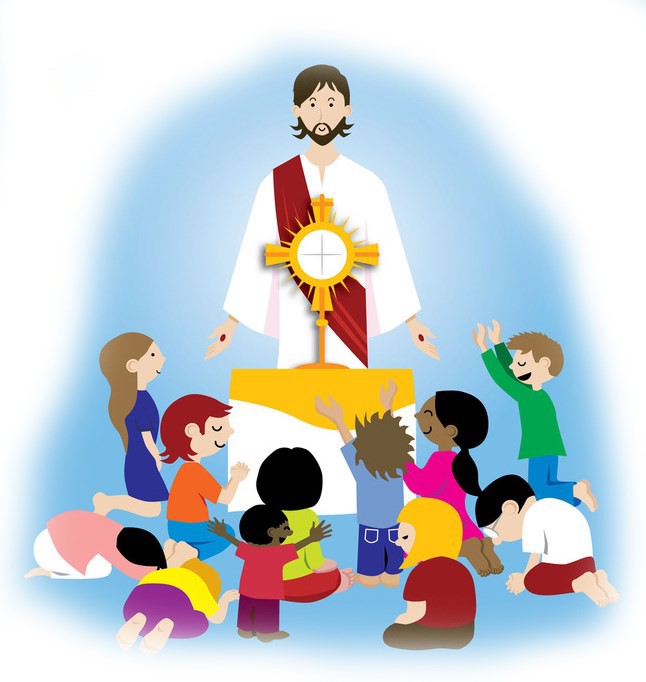 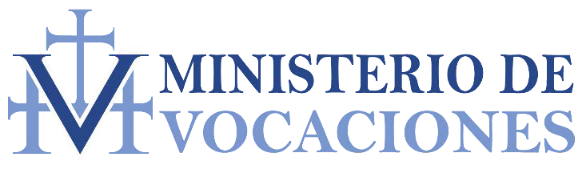 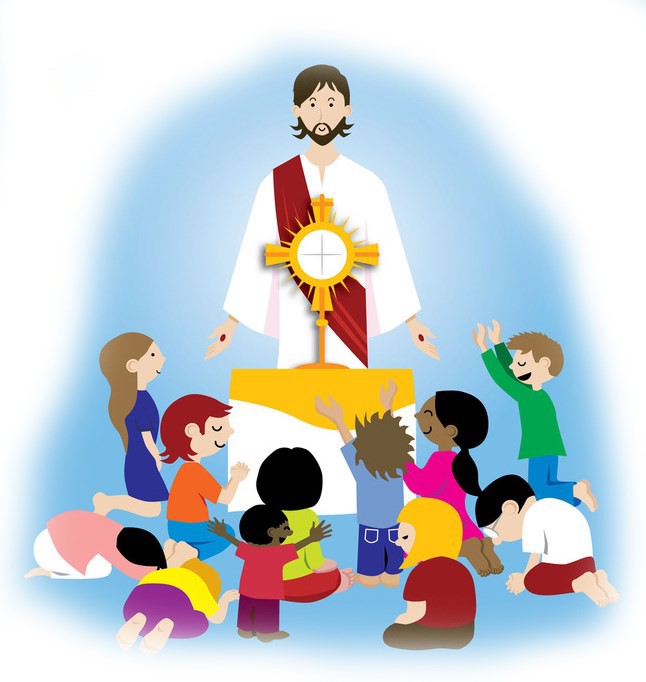 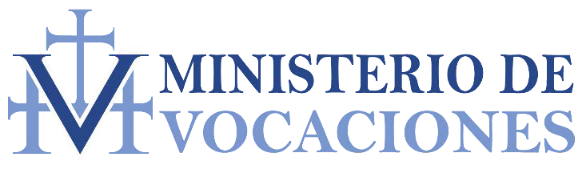 - Mateo 19:14Hora Santa de Adoración Eucaristica para NiñosEl Pre-K hasta el cuarto gradoLos niños deben ser acompaña por los padres